На основу   члана 10. Одлуке о постављању киоска („Службени лист града Кикинде“, број 6/2021), на предлог Комисије за спровођење поступка прибављања и отуђења и давања у закуп непокретности и покретних ствари у јавној својини града Кикинде,  Градоначелник града Кикинде године доноси  О Д Л У К УО РАСПИСИВАЊУ ЈАВНОГ ОГЛАСА ЗА ИЗБОР КОРИСНИКА ЈАВНЕ ПОВРШИНЕ ЗА ПРИВРЕМЕНО ПОСТАВЉАЊЕ КИОСКА 	РАСПИСУЈЕ СЕ оглас за јавно надметање ради давања  површине јавне намене на привремено коришћење у циљу постављања коска површине до 10,00 м2 у Кикинди у Ул. Светосавска  испред  улаза у малопродајни објекат „ИДЕА“ у Кикинди. 	У киоску се могу обављати трговачке, занатске и услужне делатности које не утичу негативно на урбано уређење, коришћење јавне површине и заштиту животне средине.	Наведена површина јавне намене даје се                                                                                                                                                                                                                                                                                                                                                                                                         на период од пет година.       Пријаве се подносе  Комисији за спровођење поступка прибављања, отуђења и давања у закуп непокретности и покретних ствари у јавној својини града Кикинде.       Накнада за коришћење јавне површине у Кикинди у Ул. Светосавска бр.55, испред  улаза у малопродајни објекат „ИДЕА“ у Кикинди износи дневно 10,00 дин./м2.       Понуђачи су дужни да, заједно са пријавом за јавно надметање, доставе доказ о уплати гарантног износа од 55.000,00 динара  на рачун број 840-2023740-41, прималац - Град Кикинда, подрачун за лицитацију, модел 97 позив на број: 35-215.      Уплатом гарантног износа учесник у поступку прихвата услове из јавног огласа.     Депозит за уклањање киоска са дела јавне површине након престанка права коришћења (у даљем тексту: депозит) износи 15.000,00 динара и уплаћује се на рачун број 840-2023740-41, прималац - Град Кикинда, подрачун за лицитацију, модел 97 позив на број: 35-215. 	Почетни износ једнократне накнаде за стицање права на коришћење површине јавне намене ради постављања киоска износи  30.000,00 динара.	Површину  јавне намене која је предмет овог огласа добиће на коришћење онај учесник који понуди највиши једнократни износ.      Учесник у поступку јавног надметања коме је дат део јавне површине ради постављања киоска, у случају одустанка губи право на повраћај гарантног износа и евентуално уплаћеног једнократног износа.     Јавно надметање се сматра успелим уколико се на оглас пријави само један понуђач, уколико понуди једнократни износ, који није мањи од почетног износа.   Киоск  ће се прикључити на комуналну инфраструктуру у складу са условима добијених од надлежних јавних предузећа.      Пријава правног лица мора да садржи: назив, седиште и број телефона и мора бити потписана од стране овлашћеног лица,     Правно лице уз пријаву прилаже извод из регистра привредних субјеката надлежног органа и потврду о пореском идентификационом броју, као и оверену пуномоћ за лице које заступа подносиоца захтева.     Пријава физичког лица мора да садржи: име и презиме, адресу, број личне карте, матични број и број телефона и мора бити потписана, а ако је лице приватни предузетник уз пријаву се прилаже извод из регистра надлежног органа и потврда о пореском идентификационом броју, као и оверену пуномоћ за лице које заступа подносиоца захтева. Физичко лице уз пријаву прилаже фотокопију личне карте или одштампани извод ако је реч о биометријској личној карти.Учесници у поступку јавног надметања су обавезни да прикажу личну карту, односно уредну пуномоћ оверену код јавног бележника.Сва приложена документација може бити у оргиналу или овереној фотокопији.Пријава на оглас се подноси у запечаћеној коверти на којој мора да пише:На предњој страни:Адреса: Град Кикинда, Трг српских добровољаца број 12Комисија за спровођење поступка прибављања, отуђења и давања у закуп непокретности и покретних ствари у јавној својини града КикиндеНа задњој страни:Име и презиме/назив и адреса понуђачаЗаједно са пријавом на оглас доставља се наведена документација и доказ о уплати гарантног износа и депозита.Рок за подношење пријава је до 15,30 сати, дана 1706.2022. године. Благовременим ће се сматрати све пријаве које стигну у писарницу Градске управе града Кикинде до наведеног рока.Непотпуне и неблаговремене пријаве се неће разматрати.Пријава је непотпуна ако не садржи све што је Огласом прописано, ако нису приложене све потребне исправе, односно ако не садржи све податке предвиђене огласом или су подаци дати супротно Огласу.Подносиоци неблаговремене, односно непотпуне пријаве неће моћи да учествују у поступку јавног надметања.За све информације заинтересовани се могу обратити на телефон 0230/410-132.Поступак јавног надметања ће се одржати дана 21.06.2022. године у 12,00 часова у згради Градске управе града Кикинде, сала број 51.Јавни оглас ће бити објављен у недељном локалном листу „Нове кикиндске новине“, на огласној табли града Кикинде и интернет страници града Кикинде.                                                                       		   ГРАДОНАЧЕЛНИК							          Никола Лукач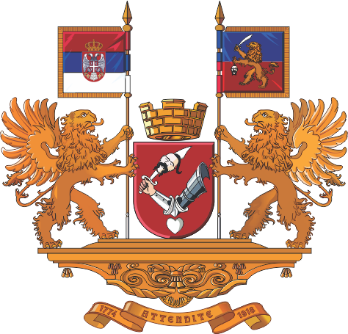 Република СрбијаАутономна покрајина ВојводинаГРАД КИКИНДАГРАДОНАЧЕЛНИКБрој: V -352-352 /2022                        Дана: 02.06.2022. године                                К и к и н д аТрг српских добровољаца 12, 23300 Кикинда, тел 0230/410-105, e-mail:gradonacelnik@kikinda.org.rsТрг српских добровољаца 12, 23300 Кикинда, тел 0230/410-105, e-mail:gradonacelnik@kikinda.org.rs